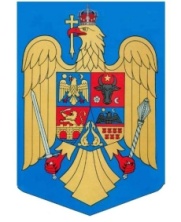 ROMÂNIA  JUDEȚUL CONSTANȚA	CONSILIUL LOCAL ALCOMUNEI CERCHEZU	HOTĂRÂREprivind vanzarea prin licitatie publica a terenului in suprafata de 829 mp curti-constructii situat in localitatea Viroaga, comuna Cerchezu, judetul ConstantaConsiliul Local Cerchezu, judeţul Constanţa, întrunit în şedinţa ordinară la data de  30.10.2019            Având în vedere:Referatul de aprobare nr. 2055/25.10.2019 al Primarului comunei Cerchezu;Raportul  de specialitate nr. 2056/25.10.2019 al Compartimentului din cadrul aparatului de specialitate al primarului;Avizul Comisiei de specialitate al Consiliului Local nr.1;Prevederile art. 334 – 346 din OUG 57/2019 privind Codul administrativ;          În temeiul art.129, alin. (2), lit. c, alin. (6), lit. a, art.139, alin. (2), art. 196, alin.(1), lit. a din O.U.G. nr.57/2019 privind Codul administrativ.ADOPTA PREZENTA HOTARARE :             Art.1. Se aprobă vanzarea prin licitatie publica a terenului in suprafata de 829 mp curti-constructii situat in localitatea Viroaga, comuna Cerchezu, judetul Constanta;          Art.2. Se aprobă  documentaţia de atribuire vanzarea prin licitatie publica a terenului in suprafata de 829 mp curti-constructii situat in localitatea Viroaga, comuna Cerchezu, judetul Constanta, în forma prezentată  în anexa nr.1,  parte  integrantă din prezenta hotărâre.           Art.3. Preţul de pornire al licitaţiei  pentru terenul mentionat la art. 1, este de 10,85  lei/mp.	Art.4. Se aproba valoarea de evaluare a terenului supus vanzarii, specificata la pozitia 64 din anexa „Terenuri din domeniul public „ a Raportului de evaluare patrimoniu comuna Cerchezu, judetul Constanta, realizat in anul 2018 , intocmit de S.C. HERALDIS S.R.L.           Art.5. Se mandatează primarul  Comunei Cerchezu, dl. Chelaru Ştefan ca în numele şi pentru Comuna Cerchezu să  încheie şi să semneze contractul de vanzare cu ofertantul /ofertantii declarati  câştigători ai  licitaţiei de către comisia de evaluare.            Art.6. Prezenta se comunica  Primarului comunei Cerchezu , Instituţiei Prefectului Judeţului Constanţa şi se aduce la cunoştinţa publică  prin publicarea pe pagina de internet www.primariacerchezu.ro .  Prezenta hotărâre a fost aprobată cu un numar de 7 voturi „pentru” , 0 „împotrivă” şi 0 „abţinere” dintr-un numar de 7 consilieri prezenţi la şedinţă, din totalul de 9 consilieri în funcţie. NR.______DATA:______________PREŞEDINTE DE ŞEDINTA                  SECRETAR GENERAL AL COMUNEI CERCHEZU       CARMOCAN VASILE	                                      RADU SIMONA-ELENA           ROMANIAAnexa nr. _______ la H.C.L. nr._________________Documentatie de atribuire privind vanzarea prin licitatie publica a terenului in suprafata de 829 mp curti-constructii situat in localitatea Viroaga, comuna Cerchezu, judetul ConstantaOfertanţii interesaţi în a participa la licitaţia publică deschisă pentru vânzarea terenului, licitaţie organizată conformitate cu prevederile legale in vigoare, vor de                                                                                                                                                                                                                                                                                                                                                                                                                                                                                                                                                                                                                                                                                                                                                                                                                                                                                                                                                                                                                                                                                                                                                                                                                                                                                                                                                                                                                                                                                                                                                                                                                                                                                                                                                                                                                                                                                                                                                                                                                                                                                                                                                                                                                                                                                                                                                                                                                                                                                                                                                                                                                                                                                                                                                                                                                                                                                                                                                                                                                                                                                                                                                                                                                                                                                                                                                                                                                                                                                                                                                                                                                                                                                                                                                                                                                                                                                                                                                                                                                                                                                                                                                                                                                                                pune la sediul Primariei comunei  Cerchezu până la d a t a  d e  _ _ _ _ _ _ _ _ _ ,  o r a  _ _ _ _ ,          o p ţ i u n e a  p e n t r u  l o t u l  n o m i n a l i z a t  i n  a n u n ţ u l  d i n  presă şi care urmează a fi supus licitaţiei in plic închis in vederea vânzării.        Anuntul de licitaţie se va publica în Monitorul Oficial al României, Partea a VI - a, şi într-un cotidian de circulaţie locală, pe pagina sa de internet ori prin alte medii ori canale publice de comunicaţii electronice.
       Anunţul de licitaţie va  cuprinde următoarele elemente: a) informaţii generale privind autoritatea contractantă, precum: denumirea, codul de identificare fiscală, adresa, datele de contact, persoana de contact;
b) informaţii generale privind obiectul procedurii de licitaţie publică, în special descrierea şi identificarea bunului care urmează să fie închiriat;
c) informaţii privind documentaţia de atribuire: modalitatea sau modalităţile prin care persoanele interesate pot intra în posesia unui exemplar al documentaţiei de atribuire; denumirea şi datele de contact ale serviciului/compartimentului din cadrul autorităţii contractante de la care se poate obţine un exemplar din documentaţia de atribuire; costul şi condiţiile de plată pentru obţinerea documentaţiei, dacă este cazul; data - limită pentru solicitarea clarificărilor;
d) informaţii privind ofertele: data - limită de depunere a ofertelor, adresa la care trebuie depuse ofertele, numărul de exemplare în care trebuie depusă fiecare ofertă;
e) data şi locul la care se va desfăşura şedinţa publică de deschidere a ofertelor;
f) instanţa competentă în soluţionarea eventualelor litigii şi termenele pentru sesizarea instanţei;
g) data transmiterii anunţului de licitaţie către instituţiile abilitate, în vederea publicării.           Anunţul de licitaţie se trimite spre publicare cu cel puţin 20 de zile calendaristice înainte de data - limită pentru depunerea ofertelor.
         Orice persoană interesată are dreptul de a solicita şi de a obţine documentaţia de atribuire.
         Autoritatea contractantă are dreptul de a opta pentru una dintre următoarele modalităţi de obţinere a documentaţiei de atribuire de către persoanele interesate: a) asigurarea accesului direct, nerestricţionat şi deplin, prin mijloace electronice, la conţinutul documentaţiei de atribuire;
b) punerea la dispoziţia persoanei interesate care a înaintat o solicitare în acest sens a unui exemplar din documentaţia de atribuire, pe suport hârtie şi/sau pe suport magnetic.           Autoritatea contractantă are obligaţia să asigure obţinerea documentaţiei de atribuire de către persoana interesată, care înaintează o solicitare în acest sens.
          Autoritatea contractantă are obligaţia de a pune documentaţia de atribuire la dispoziţia persoanei interesate cât mai repede posibil, într-o perioadă care nu trebuie să depăşească 4 zile lucrătoare de la primirea unei solicitări din partea acesteia.
         Persoana interesată are obligaţia de a depune diligenţele necesare, astfel încât respectarea de către autoritatea contractantă a perioadei prevăzute la alin. anterior să nu conducă la situaţia în care documentaţia de atribuire să fie pusă la dispoziţia sa cu mai puţin de 5 zile lucrătoare înainte de data - limită pentru depunerea ofertelor.
         Persoana interesată are dreptul de a solicita clarificări privind documentaţia de atribuire.
         Autoritatea contractantă are obligaţia de a răspunde în mod clar, complet şi fără ambiguităţi, la orice clarificare solicitată, într-o perioadă care nu trebuie să depăşească 5 zile lucrătoare de la primirea unei astfel de solicitări.
         Autoritatea contractantă are obligaţia de a transmite răspunsurile însoţite de întrebările aferente către toate persoanele interesate care au obţinut, în condiţiile prezentei secţiuni, documentaţia de atribuire, luând măsuri pentru a nu dezvălui identitatea celui care a solicitat clarificările respective.           Procedura de licitaţie se poate desfăşura numai dacă în urma publicării anunţului de licitaţie au fost depuse cel puţin două oferte valabile.I.  O P Ţ I U N I  - CONDITII DE ELIGIBILITATE1.  Optiunile  vor  cuprinde  următoarele: a)        Documentul  care  să  ateste  forma  juridică  a  solicitantului  şi  din  care să rezulte obiectul de activitate, iar pentru persoanele fizice copie buletin de identitate/carte deidentitate.b)     Acte doveditoare a stării materiale şi financiare, care să ateste capacitatea de preluare a terenului precum şi că are achitat la zi impozitele şi taxele locale.c)     Dovada achitării la casieria Primariei comunei Cerchezu a taxei de5  lei, respectiv contravaloarea Caietului de sarcini.d)     Dovada achitării la casieria Primaria comunei Cerchezu a taxei de900  lei, respectiv garanţia de participare               e) nu este în stare de insolvenţă, faliment sau lichidare.               f) Oferta va fi redactata obligatoriu in limba romana2.  Organizatorul   licitatiei   are   dreptul   să   descalifice   orice   optiune   care   nu indeplineste, prin documentele prezentate, conditiile de eligibilitate.3.  Taxa de participare la selectie se  pierde  dacă  opţiunea  este  respinsă  datorită  eîndepliniri i   conditiilor  d e  eligibi l i t a t e .II. PREZENTAREA OFERTELORLicitaţia publica va avea loc în ziua de ________________  , ora                    lasediul Primariei comunei  Cerchezu, iar depunerea ofertelor de către ofertanţi sau de reprezentanţii acestora, în care caz se va prezenta documentul de imputernicire, se va face pâna la data de                         , ora                 .1. Oferta va cuprinde:a)     Scrisoarea de transmitere a ofertei;b)     Formularul de ofertă propriuzisă;c)     Dovada achitării la casieria Primariei comunei Cerchezu a taxei de 5 lei, respectiv contravaloarea Caietului de sarcinid)     Dovada depunerii garanţiei de participare în valoare de 900  lei, care este egală cu10%  din  preţul  minim  al  vânzării  şi  care  se  va  depune  la  Primaria comuneiCerchezu;e)     Termenul de valabilitate al ofertei.2. Ofertele pentru licitatie se vor depune în  două  exemplare  ( original  si  copie).3.  Ofertantul  va  introduce  oferta  în  două  plicuri,  astfel: * pe plicul exterior se va indica licitaţia publică cu ofertă în plic închis pentru care este depusă oferta, respectiv "Licitaţie publică cu ofertă în plic închis în vederea vânzarii terenului in suprafata de 829 mp";Aceasta trebuie să conţină:a)               o fişă cu informaţii privind ofertantul şi o declaraţie de participare, semnată de ofertant, fără îngroşări, ştersături sau modificări;b)              acte doveditoare privind calităţile şi capacităţile ofertanţilor, conform opţiunilor de lapunctul I.1;* plicul interior care va conţine oferta pe care va fi scris numele şi adresa ofertantului, acest plic urmând a fi restituit ofertantului, nedeschis , în cazul în care nu a fost depus la data şi ora limită depunerii ofertei.               Fiecare participant poate depune doar o singură ofertă4.   Ofertantul  va  suporta  toate  cheltuielile  aferente  elaborării  si   prezentării  ofertei sale.5.  In  procesul  de clasificare  şi   evaluare  de  detaliu   a   ofertelor ,   se   va     cere participantilor confirmarea acestora sau modificarea lor.6.    Dacă  oferta  nu  răspunde  cerintelor  licitatiei ,  aceasta  va  fi  respinsă   de  către comisia de evaluare.7.  In  legătură  cu  ofertele,  se  precizează  următoarele: Oferta reprezintă angajamentul ferm al ofertantului în conformitate cu documentelelicitaţiei, este  secretă  şi se depune în vederea participării la licitaţie.Oferta trebuie să fie fermă.Oferta  este  supusă  clauzelor  juridice  şi  financiare  înscrise  în  documentele  ce  oalcătuiesc.Organizatorul licitaţiei are dreptul să descalifice orice ofertant care nu îndeplineşte prin oferta prezentată una sau mai multe cerinţe din documentele licitaţiei şi/sau din instrucţiunile pentru ofertanţi.Depunerea ofertei reprezintă manifestarea voinţei ofertantului de a semna contractul devânzare a terenului, pentru utilizarea acestuia în conformitate cu prevederile legale.Revocarea ofertei de către ofertant, după deschiderea acesteia şi  inainte de   adjudecare,atrage după sine pierderea garanţiei de participare.R e v o c a r e a d e c ă t r e o f e r t a n t a o f e r t e i ,   după  adjudecare ,  atrage   pierderea garanţ iei de participare, precum şi suportarea de către ofertant a altor despăgubiri ce potdecurge din aceasta.Ofertanţii  care  sunt  dovediţi  că  deţin  informaţii  despre valoarea  altor  oferte din cadrul  de  desfăşurare  al  licitaţiei,  sau  care  au  stabilit  cu  alţi  ofertanţi  inţelegeri  pentru falsificarea rezultatului licitaţiei spre a obţine preţuri de vânzare mai mici, vor fi excluşi automat de la licitaţie.Ofertele aflate sub valoarea preţului minim de vânzare vor fi excluse de la licitaţie.Ofertele pentru care s-au transmis notificări de retragere sau ofertele întârziate, se vorrestitui nedeschise.III. GARANTIIIn  vederea  participării  la  licitaţie,  ofertanţii  sunt  obligaţi  să  depună  la  sediul organizatorului, taxele de participare precum şi garanţiile de participare.Ofertanţilor declaraţi necâştigători li se va restitui garanţia de participare în termen demaximum 5 zile de la data adjudecării ofertei. Garantia  de  participare  la  licitatie   se  pierde  in  următoarele   condiţii: a)               Dacă ofertantul retrage oferta în termenul de valabilitate al acesteia;b)              In cazul ofertantului câştigător, dacă acesta nu se prezintă la data prevăzută decomisia pentru licitaţii în vederea perfectării contractului de vânzare.c)               In cazul respingerii (excluderii) de la licitaţie de către comisia de licitaţie;Taxa de participare la licitaţie, precum şi garanţia de participare la licitaţie, se vor depunela casieria Primariei comunei Cerchezu.IV. CONDITII FINALEPe baza dosarului licitaţiei, comisia de evaluare va emite acordul vânzării după care se va incheia contractul de vânzare între Consiliul Local al Comunei Cerchezu şi câştigătorul confirmat al licitaţiei, comunicând data la care acesta trebuie să se prezinte pentru perfectarea contractului.Concomitent,  se va  comunica in  scris  şi  celorlalţi  ofertanţi  că ofertele lor  au fostdeclarate  necâştigătoare, precizându-se data la care se pot prezenta pentru ridicarea garanţiilor.In cazul in care licitanţii aflaţi la egalitate nu vor să-şi modifice ofertele, licitaţia se repetă.  In cazul de infirmare, licitaţia se repetă, organizatorul comunicând hotărârea in scristuturor ofertanţilor participanţi, inapoind garanţiile integral.PREŞEDINTE DE ŞEDINTA                        SECRETAR GENERAL AL COMUNEI CERCHEZU CARMOCAN VASILE	                                                 RADU SIMONA-ELENACAIET DE SARCINIprivind vanzarea prin licitatie publica a terenului in suprafata de 829 mp curti-constructii situat in localitatea Viroaga, comuna Cerchezu, judetul Constanta1.  OBIECTUL  VÂNZĂRII Terenul, identificat prin supus vanzarii ,  este situat  în intravilanul satului Viroaga , comuna Cerchezu, având o suprafaţă totală de 829,00 mp, cu urmatoarele vecinatati: - N – proprietate private;                                      - S – strada Trandafirului                                      - V – Parc de joaca                                      - E – proprietate private Dobrota Nicolae1.2 Terenul situat la adresa de mai sus, aparţine  domeniului privat al comunei Cerchezu, conform Hotărârii Consiliului Local nr. _____ din _____________.1.3 Terenul dispune de utilităţi edilitare după cum urmează:            Drumuri de acces …………………………………………….DA            Reţele de alimentare cu energie electrică ................................NU1.4 Menţiuni speciale: Exploatarea terenului se va realiza în conformitate legislaţia şi normele tehnice în vigoare.2. CARACTE RISTICILE INVESTIŢIEI2.1 Investiţiile vor fi realizate în conformitate cu normele şi tehnologia stabilite delegislaţia in vigoare.2.2 Amplasarea in teren a construcţiilor şi aleilor de acces, se va proiecta astfel incat să asigure circulaţia in zonă.2.3  Prin  soluţiile adoptate se va asigura protecţia terenurilor şi  clădirilor invecinate, precum şi protecţia mediului.4.  ELEMENTE  DE  PREŢ 4.1     Preţul minim al vânzării pentru terenul ce face obiectul caietului de sarcini, este de10,82 lei/mp şi este determinat in conformitate cu prevederile legale in vigoare, avându-se in vedere preţul stabilit prin  raportul  de evaluare intocmit de către evaluatorul autorizat S.C. HERALDIS S.R.L. şi ţinând cont de zona de amplasare, echiparea tehnico-edilitară, caracteristicile geotehnice ale terenului, amplasamentul in cadrul localităţii, etc.4.2     Preţul licitat al vănzării, va fi cel puţin egal cu cel inscris la punctul 4.1 de mai sus.4.3     Modul de achitare a preţului vânz ării, cât ş i clauzele pentru nerespectareaobligaţiilor de plată, se vor stabili prin contractul de vânzare.4.4     Termenul de valabilitate al ofertei nu va fi mai mic de 60 de zile.5.  SOLUTIONAREA LITIGIILORLitigiile de orice fel apărute intre părţile contractante in decursul derulării contractului devânzare, sunt de competenţa instanţelor judecătoreşti.Participanţii nemulţumiţi de rezultatul licitaţiei  pot depune contestaţie conform Legii nr.554/2004 privind contenciosul administrativ.6.  DISPOZITII FINALE6.1 Prezentul caiet de sarcini va fi aprobat prin Hotărâre a Consiliului Local al ComuneiCerchezu .6.2 Contractul de vânzare-cumpărare se va încheia în termen de 20 zile lucrătoare de la data adjudecării.Nesemnarea de către adjudecatarul licitaţiei a contractului de vânzare-cumpărare atrage după sine nulitatea adjudecării, iar suma achitată cu titlu de garanţie de participare nu se va restitui. De asemenea, nu mai are dreptul de a participa la o nouă licitaţie pentru imobilul în cauză.Cumpărătorul va achita preţul integral, în perioada de la data adjudecării terenului până la data semnării contractului de vânzare cumpărare.6.3  După vânzare,  realizarea obiectivului  de investiţii  se  face  numai  pe  baza  unui proiect avizat şi aprobat, şi a autorizaţiei de cons truire emisă in conformitate cu prevederile legii.Soluţiile prezentate odată cu depunerea opţiunilor, in cazul adjudecării, nu reprezintă aprobarea acestora şi nu exonerează pe câştigător de obţinerea avizelor şi acordurilor legale, din partea organismelor abilitate in eliberarea acestora.6.4 Obţinerea tuturor avizelor tehnice definitive, pentru realizarea şi funcţionarea investiţiei, privesc pe cumpărător.6.5  Toate lucrările aferente avizelor tehnice definitive, pentru realizarea şi funcţionareainvestiţiei, privesc pe cumpărător.6.6  Cumpărătorul  va  suporta  toate  cheltuielile  de  instituire  a  vânzării  efectuate deConsiliul Local Cerchezu.Toate obligaţiile reciproce se vor concretiza in contractul de vânzare - cumpărare.    PREŞEDINTE DE ŞEDINTA                     SECRETAR GENERAL AL COMUNEI CERCHEZU       CARMOCAN VASILE	                                      RADU SIMONA-ELENAParticipant la licitaţie           	 (denumirea/numele/adresă,datele de identificare)CERERESubsemnatul,                                               ,    CNP/ cod   fiscal    	prinprezenta    solicit    restituirea    garanţiei    de    participare    la    licitaţia    privind    (denumirea licitaţiei)                                                                                                   _,       în       valoare       de                                  lei, achitată cu OP/chitanţă cu nr.                        din                      .Restituirea se va face în contul cu nr.                                                                     , deschisla (banca)                                                     .Data    SemnăturaOFERTANR.____DIN________ORA______ CATREPrimaria comunei CerchezuJudetul ConstantaSTIMATE ORGANIZATORUrmare   a   anuntului   dumneavoastra,   prin   care   ati   lansat   invitatia   de participare  la  licitatia  pentru  vanzarea  terenului  ______________situat  in  _______, avem  placerea  sa  va  prezentam  oferta  noastra,  intocmita  pe  baza  „ Instructiunilor pentru ofertanti” pe care ati avut amabilitatea sa le puneti la dispozitie, in termenii si conditiile alat urate privind:I.  OBIECTULTeren intravilan , situat in sat Viroaga, Comuna Cerchezu, Jud. Constanta in suprafata de __________mp.1. Pretul oferit este de _________lei/lot2. Domiciliul/sediul    actual    este    in    __________,    str.____________, nr.___________,  bl.________sc.______,  sector_____, judet___________, localitate____________3. Termenul de valabilitate al ofertei______zileDeclar ca am luat act că in cazul nerespectarii pretului ofertei de pret, sunt de  acord  cu  anularea  vanzarii,  urmand  sa  suport  toate  consecintele  ce  deriva  din conditiile contractului de vanzare si ale caietului de sarcini.OFERTANT(denumirea/nu mele/adresă,datele de identificare)______________Semnatura____________